Подпись представителя команды                                                Подпись представителя команды                                   ______________________   (_______________________ )      ______________________   (____________________ )Судья          _______________________________________________________________________________________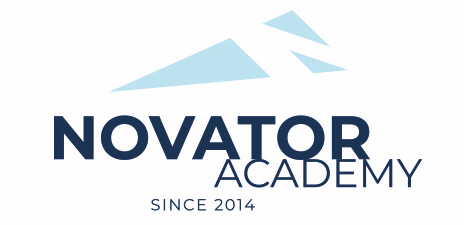 ПРОТОКОЛ  № 194Воз. категория  2011Стадион:    «Манеж стадиона Арена Химки»	«21» Марта 2021 г.   10:00      МФА 2010 - 2ФСК Долгопрудный05№ФИОСтМячиКарт№ФИОСтМячиКарт1Амир1Баранников Алексей2Витувис Витас2Бушуйкин Иван3Грачёв Дима3Жаворонков Вадим24Денисов Лёша4Климов Степан5Кривошея Роман5Козлов Владислав6Молодцов Глеб6Копейкин Степан7Овсянников Игорь7Красавчич Владислав38Рузаев Слава8Крашовац Даниил9Румянцев Михал9Липченко Матвей10Ряжин Рома10Перепёлкин Артём11Соловьев Миша11Товстопят Андрей12Хомутов Егор12Федосов Дмитрий13Якушенков ЯрославОфициальные представители командОфициальные представители командОфициальные представители командОфициальные представители командОфициальные представители командОфициальные представители командОфициальные представители командОфициальные представители командОфициальные представители командОфициальные представители команд№ФИОДолжностьДолжностьДолжность№ФИОДолжностьДолжностьДолжность1Гомазенков ВиктортренертренертренерФаустов Сергейтренертренертренер2